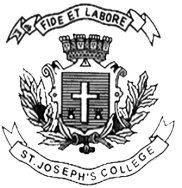 ST. JOSEPH’S COLLEGE (AUTONOMOUS), BENGALURU-27B.A SOCIOLOGY- IV SEMESTERSEMESTER EXAMIATION: April 2017SO 415: Introduction to Social Research.Time: 1 1/2hrs							Maximum marks: 35I. Answer any Two of the following questions in one page each:             5x2=101. What are the qualities of a true researcher?2. State the Characteristics of observation.3. Define case study. How is it useful in social research.II. Answer any one of the following questions in two pages each:       10x1=104. Examine the different forms of Probability Sampling.5. Write a note on Review of Literature.III. Answer any one of the following questions in three pages each:      15x1=156.  Examine the secondary sources of data collection.7. Explain the different steps in writing a research report.SO-415-C-17